Утвержден постановлением администрации сельского поселения «Село Маяк» Нанайского муниципального района Хабаровского краяОт 17.05.2019 № 30Дизайн проект благоустройства общественной территории «Спортивная площадка», рядом со зданием школы по адресу: Хабаровский край, Нанайский район, с. Маяк, ул. Центральная, д. 23аСОДЕРЖАНИЕОбщие положения.Описание проекта по благоустройству общественной территории «Спортивная площадка».Название проекта и его аннотация.2.2.   Задачи проекта.Результаты проекта.Общие положения.Общественная территория «Спортивная площадка» расположена рядом со зданием школы по адресу: Хабаровский край, Нанайский район, с. Маяк, ул. Центральная, д. 23а. Сельское поселение «Село Маяк» с количеством проживающих более 1 тысячи населения.Проект благоустройства охватывает территорию площадью около 1 200 кв. м., на которой будет создана Хоккейная коробка, отвечающая по своим техническим характеристикам требованиям современной городской среды, будет заасфальтирована велосипедно-беговая дорожка. Описание проекта по благоустройству общественной территории примерно рядом со зданием школы по адресу: Хабаровский край, Нанайский район, с. Маяк, ул. Центральная, д. 23а2.1. Название проекта и его аннотация.«Благоустройство общественной территории «Спортивная площадка» - название данного проекта.В ходе реализации проекта по благоустройству общественной территории, жители с. Маяк получат спортивный объект для занятий хоккеем, бегом, спортивной ходьбой, велоспортом.В результате реализации проекта будут проведены следующие мероприятия:- устройство асфальтобетонного покрытия велосипедно-беговой дорожки;- обустройство- асфальтирование зрительской площадки;- обустройство перехода, ведущего от территории школы к спортивной площадке;- установка специального знака «Парковка для инвалидов».Задачи проекта.- повышение качества уровня жизни населения;- создание комфортных условий для круглогодичного досуга жителей;- формирование эстетического облика общественной территории.2.3. Результаты проектаПроектные решенияПример устройства асфальтобетонного покрытия площадки: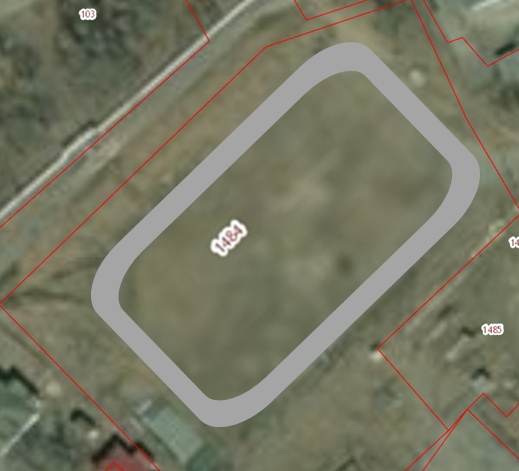 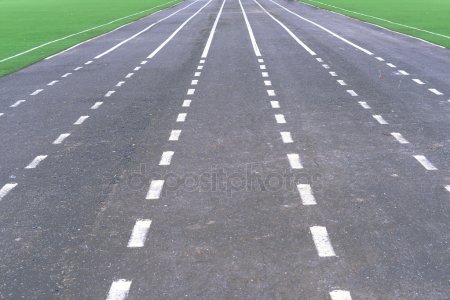 Пример устройства хоккейной коробки: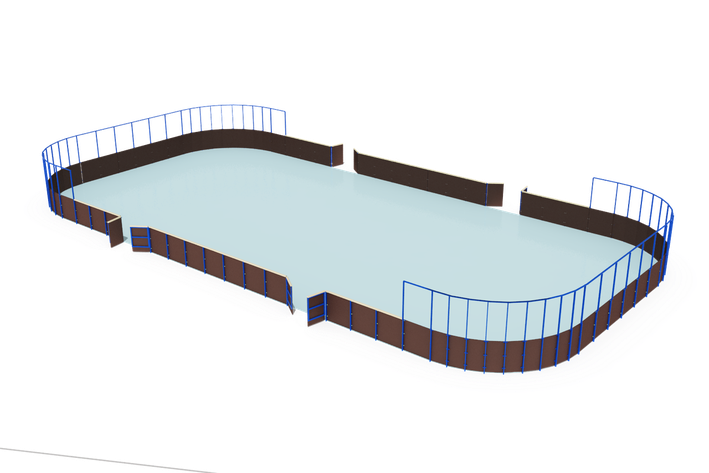 Перечень работАсфальтирование территории площадью 1200 м2;Доставка и монтаж бортов хоккейной коробки.Визуализация оснащения 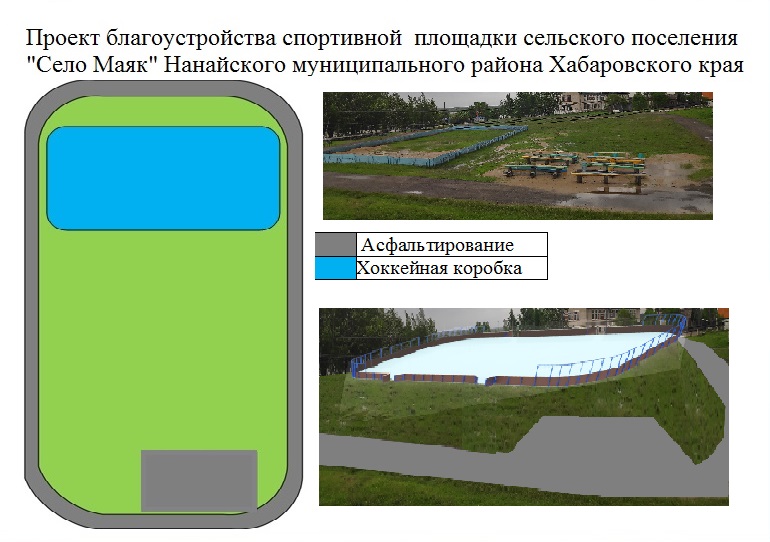 